О принятии движимого имущества из муниципальной собственности администрации Мариинско-Посадского района в муниципальную собственность Шоршелского сельского поселения  В соответствии с постановлением администрации Мариинско-Посадского района Чувашской Республики от 30.09.2019 г. № 690 администрация Шоршелского сельского поселения п о с т а н о в л я е т: 1. Принять безвозмездно из муниципальной собственности администрации Мариинско-Посадского района Чувашской Республики в собственность Шоршелского сельского поселения следующее движимое имущество:2. МКУ "Централизованная бухгалтерия Мариинско-Посадского района" подготовить акты приема-передачи и внести соответствующие изменения в балансовую ведомость Шоршелского сельского поселения Мариинско-Посадского района Чувашской Республики. 3. Контроль за исполнением настоящего постановления оставляю за собой.Глава Шоршелского  сельского поселения Мариинско-Посадского района Чувашской Республики:				 М.Ю. Журавлёв О принятии движимого имущества из муниципальной собственности администрации Мариинско-Посадского района Чувашской Республики в муниципальную собственность Кугеевского сельского поселения Мариинско–Посадского района Чувашской Республики  В соответствии с постановлением администрации Мариинско-Посадского района Чувашской Республики от 30.09.2019 г. № 690 администрация Кугеевского сельского поселения постановляет: 1. Принять безвозмездно из муниципальной собственности администрации Мариинско- Посадского района Чувашской Республики в муниципальную собственность Кугеевского сельского поселения Мариинско-Посадского района Чувашской Республики следующее имущество: 2. МКУ «Централизованная бухгалтерия» Мариинско-Посадского района подготовить акты приема-передачи объекта и внести соответствующие изменения в балансовую ведомость Кугеевского сельского поселения Мариинско-Посадского района Чувашской Республики. 3. Контроль за исполнением настоящего постановления оставляю за собой.Глава Кугеевского сельского поселения				 М.В.Мельникова Об утверждении муниципальной программы Мариинско-Посадского района Чувашской Республики «Обеспечение защиты прав потребителей в Мариинско-Посадском районе Чувашской Республики на 2019-2025 годы». В целях повышения эффективности защиты прав потребителей на территории Мариинско-Посадского района Чувашской Республики и в соответствии со ст. 44 Закона Российской Федерации от 7 февраля 1992 г. N 2300-1 "О защите прав потребителей" администрация Мариинско-Посадского района Чувашской Республики постановляет:1. Утвердить прилагаемую муниципальную программу Мариинско-Посадского района Чувашской Республики "Обеспечение защиты прав потребителей в Мариинско-Посадском районе Чувашской Республики на 2019 - 2025 годы" (далее - Муниципальная программа).2. Утвердить ответственным исполнителем Муниципальной программы отдел экономики и имущественных отношений администрации Мариинско-Посадского района.3. Контроль за выполнением настоящего постановления возложить на заместителя начальника отдела экономики и имущественных отношений Геронтьеву О.В.4. Настоящее постановление вступает в силу после его официального опубликования Глава администрации Мариинско-Посадского района 			А.А. МясниковУтвержден
постановлением администрации
Мариинско-Посадского района от 25.11.2019 № 868 Паспорт
муниципальной программы Мариинско-Посадского района Чувашской Республики "Обеспечение защиты прав потребителей в Мариинско-Посадском районе Чувашской Республики на 2019 - 2025 годы"1. Характеристика сферы реализации муниципальной программы Мариинско-Посадского района Чувашской Республики "Обеспечение защиты прав потребителей в Мариинско-Посадском районе Чувашской Республики на 2019 - 2025 годы"Одной из основных задач социально-экономического развития Мариинско-Посадского района Чувашской Республики является повышение качества жизни населения. Неотъемлемым элементом качества жизни становится реализация гражданами своих потребительских прав, рациональное использование полученных доходов для приобретения товаров, работ и услуг, которые должны иметь соответствующие параметры потребительских свойств и отвечать установленным требованиям безопасности при использовании и утилизации.Правовой основой защиты прав потребителей является Закон Российской Федерации от 7 февраля 1992 года N 2300-1 "О защите прав потребителей". Одним из приоритетных направлений в работе контролирующих органов является профилактика, предупреждение и пресечение нарушений в сфере продажи товаров и услуг и их устранение в добровольном порядке. При этом используются различные методы и формы, информационная и просветительская работа с привлечением средств массовой информации, консультирование и оказание практической помощи в разрешении конфликтных ситуаций не только потребителям, но и предпринимателям, проведение целевых проверок отдельных секторов потребительского рынка товаров, работ, услуг. В целях предупреждения правонарушений на потребительском рынке товаров и услуг проводятся контрольно-надзорные мероприятия, по результатам которых руководителям предприятий выдаются предписания с указанием сроков устранения нарушений, обязательных требований нормативных документов. Одним из важных приоритетов в определении направлений деятельности по предупреждению нарушений на потребительском рынке является работа с обращениями граждан, которая позволяет выявить и систематизировать наиболее неблагоприятные сферы деятельности с высоким уровнем нарушений законодательства о защите прав потребителей.Структура обращений граждан со значительной степенью точности отражает состояние потребительского рынка. Вместе с тем, стремительное развитие современного рынка товаров и услуг приводит к обозначению новых проблем правового, экономического, организационного и социального характера. Рынок товаров и услуг не может обеспечить всем потребителям равных возможностей во взаимоотношениях с хозяйствующими субъектами. Появление новых методов продажи товаров посредством сетевых супермаркетов, развитие дистанционного способа продаж, долевого строительства, потребительского кредитования, медицинских и туристических услуг, жилищно-коммунальная реформа и другие новшества не всегда положительно сказываются на потребительских отношениях, имеющих значительное влияние на социально-экономическое положение потребителей. В числе основных причин обращений граждан является непредоставление хозяйствующими субъектами информации о товарах (работах, услугах), их изготовителях (исполнителях, продавцах), нарушения сроков исполнения услуг, а также продажа товаров и предоставление услуг ненадлежащего качества. В современных условиях для поддержки потребителей необходимо постоянное воздействие государства на организацию и поддержание упорядоченных отношений в сфере потребительской политики, воспитание новых членов общества, подготовленных к защите своих потребительских прав цивилизованным путем. Необходима своевременная и комплексная оценка последствий для потребителей новшеств на современном потребительском рынке товаров и услуг (например, в сфере жилищно-коммунального хозяйства), оценка результатов изменения законодательства в сфере защиты прав потребителей, выявления пробелов в нем и подготовка предложений по совершенствованию нормативной базы.Важным направлением работы администрации района в сфере потребительского рынка является защита прав потребителей. Постановлением администрации Мариинско-Посадского района функции по защите прав потребителей возложены на отдел экономики и имущественных отношений администрации Мариинско-Посадского района.Всем обращающимся гражданам оказываются консультации на личном приеме и по телефону в части защиты их прав потребителей, разъясняются их дальнейшие действия, а также совместные действия в случае неисполнения продавцом (исполнителем услуг) законных требований покупателя. Все усилия отдела направлены на то, чтоб потребитель становился грамотным и защищенным.Периодически проводится разъяснительная работа по соблюдению закона РФ "О защите прав потребителей" с руководителями торговых организаций, организаций сферы услуг и предпринимателями района.В отделе экономики и имущественных отношений администрации Мариинско-Посадского района действует телефон "горячей линии" 8 (83542) 2-15-65, по которому можно обратиться, чтобы проконсультироваться в случае нарушения ваших прав потребителя.Вопросами защиты прав потребителей Мариинско-Посадского района занимается также Территориальный отдел Роспотребнадзора в г. Цивильске, телефон (83545) 2-13-30.2. Цель и задачи Муниципальной программыОсновной целью Муниципальной программы является создание на территории Мариинско-Посадского района Чувашской Республики условий для эффективной защиты прав потребителей, установленных законодательством Российской Федерации.Для достижения этой цели необходимо решение комплекса задач, основными из которых являются:- формирование эффективной и доступной системы обеспечения защиты прав потребителей в Мариинско-Посадском районе Чувашской Республики;- содействие повышению правовой грамотности и информированности населения Мариинско-Посадского района в вопросах защиты прав потребителей;- реализация комплекса мер по предотвращению поступления на потребительский рынок Мариинско-Посадского района товаров и услуг ненадлежащего качества, опасных для жизни и здоровья.3. Целевые показатели Муниципальной программыЦелевыми показателями, определяющими решение поставленных задач, являются:- количество индивидуальных безвозмездных консультаций, оказанных населению в сфере защиты прав потребителей - не менее 40 ежегодно;- количество подготовленных претензий по обращениям граждан в сфере защиты прав потребителей - не менее 20 ежегодно;- количество подготовленных исковых заявлений по обращениям граждан в сфере защиты прав потребителей - не менее 5 ежегодно;- количество публикаций информационных материалов по вопросам защиты прав потребителей, не менее 6 ежегодно. (Приложение 1).Повышение уровня информированности населения района, знаний законодательства о защите прав потребителей, прав и обязанностей потребителей и предпринимателей приведет к снижению социальной и психологической напряженности на потребительском рынке Мариинско-Посадского района Чувашской Республики.4. Прогноз конечных результатов Муниципальной программы, сроки и этапы реализации Муниципальной программыОсновные ожидаемые результаты реализации Муниципальной программы (Приложение N 2):- формирование эффективной и доступной системы обеспечения защиты прав потребителей на территории Мариинско-Посадского района Чувашской Республики;- снижение количества нарушений прав потребителей на рынке товаров, работ, услуг на территории Мариинско-Посадского района Чувашской Республики;- увеличение доли разрешаемых в досудебном порядке потребительских споров;- повышение уровня доступности информации о товарах (работах, услугах),необходимой потребителям для реализации их прав, предоставленных действующим законодательством;- повышение уровня правовой грамотности, информированности потребителей о потребительских свойствах товаров (работ, услуг), в том числе об изменениях в реформируемых секторах потребительского рынка (жилищно-коммунальное хозяйство, образование, медицинские услуги и др.)Муниципальная программа рассчитана на период с 2019 по 2025 годы.5. Перечень основных мероприятий Муниципальной программыВ целях обеспечения решения конкретных задач Муниципальной программы сформирован перечень мероприятий (приложение N 3):1. Рассмотрение обращений граждан и их консультирование по вопросам защиты прав потребителей.2. Предоставление консультационной поддержки организациям и индивидуальным предпринимателям по вопросам обеспечения защиты прав потребителей.3. Организация и проведение семинаров-совещаний, круглых столов с участием представителей малого и среднего предпринимательства и населения Мариинско-Посадского района Чувашской Республики.4. Публикация в средствах массовой информации информационно-справочных материалов по вопросам защиты прав потребителей в различных сферах деятельности.5. Размещение информации для потребителей на официальном сайте администрации Мариинско-Посадского района Чувашской Республики.6. Осуществление мониторинга цен и тарифов на жизненно необходимые товары (работы, услуги).6. Финансовое обеспечение реализации Муниципальной программыВ Муниципальной программе предусмотрены мероприятия, реализация которых не требует финансового обеспечения.7. Анализ рисков реализации Муниципальной программыРиск неуспешной реализации данной Муниципальной программы оценивается как минимальный. Вместе с тем при реализации мероприятий могут возникнуть следующие риски:1) Организационные.Риск принятия в ходе реализации Муниципальной программы неэффективных организационных решений.Причиной возникновения данного риска может служить малоэффективная система управления реализацией мероприятий программы в сфере защиты прав потребителей. Механизм минимизации такого риска - создание эффективной системы управления мероприятиями программы.2) Риски, связанные с человеческим фактором.Риск получения низкого уровня выполнения мероприятий программы, из-за недостаточной квалификации персонала.Механизм минимизации данного риска состоит в привлечении к исполнению мероприятий программы высокопрофессиональных специалистов.Приложение N 1
к муниципальной программе
"Обеспечение защиты прав потребителей
в Мариинско-Посадском районе Чувашской Республики
на 2019 - 2025 годы"Целевые показатели
(индикаторы) муниципальной программы "Обеспечение защиты прав потребителей в Мариинско-Посадском районе Чувашской Республики на 2019 - 2025 годы"Приложение N 2
к муниципальной программе
"Обеспечение защиты прав потребителей
в Мариинско-Посадском районе
Чувашской Республики
на 2019 - 2025 годы"План-график
реализации муниципальной программы "Обеспечение защиты прав потребителей в Мариинско-Посадском районе Чувашской Республики на 2019 - 2025 годы"Приложение N 3
к муниципальной программе
"Обеспечение защиты прав потребителей
в Мариинско-Посадском районе
Чувашской Республики
на 2019 - 2025 годы"Основные мероприятия
муниципальной программы "Обеспечение защиты прав потребителей в Мариинско-Посадском районе Чувашской Республики на 2019 - 2025 годы"О назначении публичных слушаний по обсуждению проекта решения Собрания депутатов Аксаринского сельского поселения Мариинско-Посадского района Чувашской Республики «О бюджете Аксаринского сельского поселения Мариинско-Посадского района Чувашской Республики на 2020 год и на плановый период 2021 и 2022 годов»В соответствии со ст.17 Устава Аксаринского сельского поселения Мариинско-Посадского района Чувашской Республики постановляю:1. Назначить проведение публичных слушаний по обсуждению проекта решения Собрания депутатов Аксаринского сельского поселения Мариинско-Посадского района Чувашской Республики «О бюджете Аксаринского сельского поселения Мариинско-Посадского района Чувашской Республики на 2020 год и на плановый период 2021 и 2022 годов» на 29 ноября 2019 года и провести их в администрации Аксаринского сельского поселения в 14 часов 00 минут.2. Опубликовать в муниципальной газете «Посадский вестник» данное постановление и проект решения Собрания депутатов Аксаринского сельского поселения Мариинско-Посадского района Чувашской Республики «О бюджете Аксаринского сельского поселения Мариинско-Посадского района Чувашской Республики на 2020 год и на плановый период 2021 и 2022 годов».Глава Аксаринского сельского поселения				 В.Г.Осокин О мерах по реализации решения Собрания депутатов Сутчевского сельского поселения «О внесении изменений в решение Собрания депутатов Сутчевского сельского поселения Мариинско-Посадского района «О бюджете Сутчевского сельского поселения Мариинско-Посадского района Чувашской Республики на 2019 год и на плановый период 2020 и 2021годов»В соответствии с решением Собрания депутатов Сутчевского сельского поселения от 25 декабря 2018 г. № С-22/2 «О бюджете Сутчевского сельского поселения Мариинско-Посадского района Чувашской Республики на 2019 год и на плановый период 2020 и 2021 годов» администрация Сутчевского сельского поселения п о с т а н о в л я е т: 1. Принять к исполнению бюджет Сутчевского сельского поселения Мариинско-Посадского района Чувашской Республики на 2019 год и на плановый период 2020 и 2021 годов с учётом изменений, внесенных решением Собрания депутатов Сутчевского сельского поселения от 20.11.2019 г. № С-15/6 «О внесении изменений в решение Собрания депутатов Сутчевского сельского поселения Мариинско-Посадского района «О бюджете Сутчевского сельского поселения Мариинско-Посадского района Чувашской Республики на 2019 год и на плановый период 2020 и 2021 годов». 2. Утвердить прилагаемый перечень мероприятий по реализации решения Собрания депутатов Сутчевского сельского поселения от 20.11.2019 г. № С-15/6 «О внесении изменений в решение Собрания депутатов Сутчевского сельского поселения Мариинско-Посадского района «О бюджете Сутчевского сельского поселения Мариинско-Посадского района Чувашской Республики на 2019 год и на плановый период 2020 и 2021 годов» (далее – Решение о бюджете).3. Финансовому отделу администрации района внести изменения в сводную бюджетную роспись бюджета Сутчевского сельского поселения Мариинско-Посадского района на 2019 год и на плановый период 2020 и 2021 годов. Принять меры по обеспечению своевременного финансирования всех предусмотренных расходов.4. Централизованной бухгалтерии Мариинско-Посадского района внести соответствующие изменения в показатели бюджетных смет на 2019 год и на плановый период 2020 и 2021 годов. Не допускать образования просроченной кредиторской задолженности по расходным обязательствам.Глава Сутчевского сельского поселения 			С.Ю.Емельянова  Утвержден постановлением администрации Сутчевского сельского поселения Мариинско - Посадского района Чувашской Республики от 25 ноября 2019 года № 84Перечень
мероприятий по реализации Решения Собрания депутатов Сутчевского сельского поселения Мариинско-Посадского района Чувашской Республики от 20 ноября 2019 г. № С-15/6 «О внесении изменений в решение Собрания депутатов Сутчевского сельского поселения Мариинско-Посадского района «О бюджете Сутчевского сельского поселения Мариинско-Посадского района Чувашской Республики на 2019 год и плановый период 2020 и 2021 годов»О принятии движимого имущества из муниципальной собственности администрации Мариинско-Посадского района в муниципальную собственность Сутчевского сельского поселения В соответствии с постановлением администрации Мариинско-Посадского района Чувашской Республики от 30.09.2019 г. № 690 администрация Сутчевского сельского поселения п о с т а н о в л я е т: 1. Принять безвозмездно из муниципальной собственности администрации Мариинско-Посадского района Чувашской Республики в собственность Сутчевского сельского поселения следующее движимое имущество:2. МКУ "Централизованная бухгалтерия" Мариинско-Посадского района подготовить акты приема-передачи объекта и внести соответствующие изменения в балансовую ведомость Сутчевского сельского поселения Мариинско-Посадского района Чувашской Республики. 3. Контроль за исполнением настоящего постановления оставляю за собой.Глава Сутчевского сельского поселения 				С.Ю. Емельянова О внесении изменений в решение Собрания депутатов Сутчевского сельского поселения Мариинско-Посадского района Чувашской Республики № С-27-3 от 21.09.2012 года «Об утверждении Положения о налоговом регулировании в Сутчевском сельском поселении Мариинско-Посадского района Чувашской Республики»Руководствуясь Федеральными законами от 15 апреля 2019 г. № 63-ФЗ «О внесении изменений в часть вторую Налогового кодекса Российской Федерации и статью 9 Федерального закона «О внесении изменений в части первую и вторую Налогового кодекса Российской Федерации и отдельные законодательные акты Российской Федерации о налогах и сборах», от 29 сентября 2019 г. № 321-ФЗ «О внесении изменений в часть вторую Налогового кодекса Российской Федерации» и № 325-ФЗ «О внесении изменений в части первую и вторую Налогового кодекса Российской Федерации» Собрание депутатов Сутчевского сельского поселенияр е ш и л о:Внести в решение Собрания депутатов Сутчевского сельского поселения Мариинско-Посадского района Чувашской Республики от 21.09.2012 года № С-27-3 «Об утверждении Положения о налоговом регулировании в Сутчевском сельском поселении Мариинско-Посадского района Чувашской Республики» (с изменениями, внесёнными решениями Собрания депутатов Сутчевского сельского поселения от 17.02.2013г. № С-32-4, 17.04.2013г. № С-35-3, 13.06.2013г. № С-37-2, 26.11.2013г. С-43-2, 16.01.2014 № С-46-3, 22.09.2014 № С-54-2; 27.11.2014г. № С-56-2; 18.11.2015 № С-4-1, 09.12.2015 г. № С-5-3, 31.08.2016 г. № С-13-3; 14.02.2017 г. № С-1/1, 16.10.2017 г. № С-12/1, 09.10.2018 г. № С-18/1, 22.11.2018 г. № С-20/1, 15.03.2019г. № С-3/3) следующие изменения:в Положение о налоговом регулировании в Сутчевском сельском поселении Мариинско-Посадского района Чувашской Республики, утвержденное указанным решением:в абзаце втором статьи 21 слово «, предоставленных» и слово «, дачного» исключить;абзац пятый статьи 24 изложить в следующей редакции:«не используемых в предпринимательской деятельности, приобретенных (предоставленных) для ведения личного подсобного хозяйства, садоводства или огородничества, а также земельных участков общего назначения, предусмотренныхФедеральным законом от 29 июля 2017 года № 217-ФЗ «О ведении гражданами садоводства и огородничества для собственных нужд и о внесении изменений в отдельные законодательные акты Российской Федерации»;в статье 26:в абзаце первом пункта 3 цифру «5» заменить словом «последнего»;в пункте 4 слова «1 февраля» заменить словами «1 марта».Настоящее решение вступает в силу с 1 января 2020 года, но не ранее чем по истечении одного месяца со дня его официального опубликования, за исключением положений, для которых настоящим пунктом установлены иные сроки вступления их в силу.Подпункт 3 пункта 1 настоящего решения вступает в силу с 1 января 2021 года, но не ранее чем по истечении одного месяца со дня официального опубликования настоящего решения.Глава Сутчевского сельского поселения 				С.Ю. Емельянова ЗаключениеПо рассмотрению документации по проекту решения Собрания депутатов Мариинско-Посадского городского поселения Мариинско-Посадского района Чувашской Республики «Проект планировки территории, совмещенный с проектом межевания в отношении линейного объекта «Реконструкции существующей сети водоснабжения нижней части города Мариинский Посад по улицам Красная, Ленинская, Калининская, Николаева, Бондарева, Малинина, Московская, Волжская, Казанская, Ленинская общей протяженностью 2800 м » г. Мариинский Посад 26 ноября 2019 г.  В соответствии со статьями 9, 24, 28, 40 Градостроительного кодекса Российской Федерации, рассмотрев заявления администрации Мариинско-Посадского района Чувашской Республики, руководствуясь статьей 28 Федерального закона от 06.102003 г. № 131-ФЗ «Об общих принципах организации местного самоуправления в Российской Федерации», Законом Чувашской Республики от 04 июня 2007 г. № 11 «О регулировании градостроительной деятельности в Чувашской Республики», Уставом Мариинско-Посадского городского поселения Мариинско-Посадского района Чувашской Республики, Положением о порядке организации и проведения публичных слушаний в Мариинско-Посадском городском поселении, утвержденным решением Собрания депутатов от 24.07.2008 г. № 30/4, Правилами землепользования и застройки Мариинско-Посадского городского поселения, утвержденные решением Собрания депутатов от 30.03.2017 г. № С-28/03, По рассмотрению документации по проекту решения Собрания депутатов Мариинско-Посадского городского поселения Мариинско-Посадского района Чувашской Республики «Проект планировки территории, совмещенный с проектом межевания в отношении линейного объекта «Реконструкции существующей сети водоснабжения нижней части города Мариинский Посад по улицам Красная, Ленинская, Калининская, Николаева, Бондарева, Малинина, Московская, Волжская, Казанская, Ленинская общей протяженностью 2800 м »Руководствуясь статьей 28 Федерального закона от 06.10.2003 г. № 131-ФЗ «Об общих принципах организации местного самоуправления в Российской Федерации», Уставом Мариинско-Посадского городского поселения Мариинско-Посадского района Чувашской Республики, Уставом Мариинско-Посадского городского поселения Мариинско-Посадского района Чувашской Республики, Положением о порядке организации и проведения публичных слушаний в Мариинско-Посадском городском поселении, утвержденным решением Собрания депутатов от 24.07.2008 г. № 30/4 на основании постановления главы Мариинско-Посадского городского поселения Мариинско-Посадского района Чувашской Республики от 23.10.2019 г. №11 о проведении публичных слушаний по проекту решения Собрания депутатов По рассмотрению документации по проекту решения Собрания депутатов Мариинско-Посадского городского поселения Мариинско-Посадского района Чувашской Республики «Проект планировки территории, совмещенный с проектом межевания в отношении линейного объекта «Реконструкции существующей сети водоснабжения нижней части города Мариинский Посад по улицам Красная, Ленинская, Калининская, Николаева, Бондарева, Малинина, Московская, Волжская, Казанская, Ленинская общей протяженностью 2800 м »Опубликовано в газете Мариинско-Посадского района «Посадский Вестник» от 25.10.2019 г. № 46, администрацией Мариинско-Посадского городского поселения Мариинско-Посадского района Чувашской Республики организовано проведение публичных слушаний Публичные слушания состоялись 26 ноября 2019 года в 16-00 часов, место проведения – малый зал администрации Мариинско-Посадского района Чувашской Республики, расположенного по адресу: Чувашская Республика-Чувашия, г.Мариинский Посад, ул.Николаева, дом № 47, кааб.108. Председатель публичных слушаний- заместитель председателя Собрания депутатов Мариинско-Посадского городского поселения По рассмотрению документации по проекту решения Собрания депутатов Мариинско-Посадского городского поселения Мариинско-Посадского района Чувашской Республики «Проект планировки территории, совмещенный с проектом межевания в отношении линейного объекта «Реконструкции существующей сети водоснабжения нижней части города Мариинский Посад по улицам Красная, Ленинская, Калининская, Николаева, Бондарева, Малинина, Московская, Волжская, Казанская, Ленинская общей протяженностью 2800 м »Мариинско-Посадского района Чувашской Республика Михайлов П.Н: Публичные слушания Со дня даты опубликования объявления о публичных слушаниях предложения и замечания поПо рассмотрению документации по проекту решения Собрания депутатов Мариинско-Посадского городского поселения Мариинско-Посадского района Чувашской Республики «Проект планировки территории, совмещенный с проектом межевания в отношении линейного объекта «Реконструкции существующей сети водоснабжения нижней части города Мариинский Посад по улицам Красная, Ленинская, Калининская, Николаева, Бондарева, Малинина, Московская, Волжская, Казанская, Ленинская общей протяженностью 2800 м »Предложения и замечания в устной и письменной форме в ходе проведения публичных слушаний не поступали.
Выводы по результатам публичных слушаний:1. Установить, что порядок и процедура публичных слушаний соблюдены согласно ст. 30, 31 Градостроительного Кодекса РФ.
1.Кадастровый инженер межевой организации ООО «Институт Инженерных Изысканий» Вопросы и предложения участников публичных слушанийПредседательствующий проинформировал о порядке работы по публичным слушаниямПо предложенному порядку проведения публичных слушаний замечаний и предложений от участников слушаний не поступилоВступительное слово председателя:Добрый день участники публичных слушаний. Сегодня мы проводим публичные слушания по поводу рассмотрения По рассмотрению документации по проекту решения Собрания депутатов Мариинско-Посадского городского поселения Мариинско-Посадского района Чувашской Республики «Проект планировки территории, совмещенный с проектом межевания в отношении линейного объекта «Реконструкции существующей сети водоснабжения нижней части города Мариинский Посад по улицам Красная, Ленинская, Калининская, Николаева, Бондарева, Малинина, Московская, Волжская, Казанская, Ленинская общей протяженностью 2800 м »1 .Кадастровый инженер межевой организации ООО «Институт Инженерных Изысканий»- Чертеж выполнен на цифровом топографическом плане, соответствующем требованиям, установленным федеральным органом исполнительной власти, осуществляющим функции по выработке и реализации государственной политики и нормативно-правовому регулированию в сфере строительства, архитектуры, градостроительства. Красные линии устанавливаются в соответствии с требованиями приказа Министроя России от 25.04.2017 № 742/пр «О Порядке установления и отображения красных линий, обозначающих границы территорий, занятых линейными объектами и (или) предназначенных для размещения линейных объектов (зарегистрировано в Минюсте России 26.05.2017 № 46858». На чертеже красных линий отображены:- граница территорий, в в отношении которой осуществляется подготовка проекта планировки:- устанавливаемые красные линии; - номера характерных точек красных линий, в том числе точек начала и окончания красных линий. Перечень координат характерных точек красных линий приведена в форме таблицы, которая является неотъемлемым приложением к чертежу красных линий;- пояснительные надписи, содержащие информацию о виде линейного объекта применительно к территориям, которые заняты такими объектами или предназначены для их размещения, о видах территорий общего пользования, для которых устанавливаются красные линии. Чертеж выполнен на цифровом топографическом плане, соответствующим требованиям, установленным федеральным органом исполнительной власти, осуществляющим функции по выработке и реализации государственной политики и нормативно-правовому регулированию в сфере строительства, архитектуры, градостроительства. На чертеже границ зон планируемого размещения линейных объектов отображены:- границы территории, в отношении которой осуществляется подготовка проекта планировки;- границы зон планируемого размещения линейного объекта, устанавливаемые в соответствии с нормами отвода земельных участков для конкретных видов линейных объектов с указанием границ зон планируемого размещения объектов капитального строительств, входящих в состав линейных объектов, обеспечивающих в том числе соблюдение расчетных показателей минимально допустимого уровня обеспеченности территории объектами коммунальной, транспортной, социальной инфраструктур и расчетных показателей максимально допустимого уровня территориальной доступности указанных объектов для населения в соответствии с нормативами градостроительного проектирования; - места размещения объектов капитального строительства, входящих в состав линейного объекта, подлежат уточнению при архитектурно-строительном проектировании, и не выходят за границы зон планируемого размещения линейного объекта, установленной проектом планировки территории;- номера характерных точек границ зон планируемого размещения линейного объекта, в том числе точек начала и окончания, точек изменения описания границ таких зон. Чертеж границ зон планируемого размещения линейного объекта представлен в приложении 3 к разделу 1 «Проект планировки территории. Графическая часть»  Планируемая водопроводная сеть предназначена для подачи воды на хозяйственно-питьевые и производственные нужды потребителей, а также для подачи воды на пожаротушение. Категория водоснабжения-1(первая) категория водоснабжения. Схема водопроводной сети – кольцевая с тупиковыми ответвлениями к потребителям. Зона планируемого размещения линейного объекта устанавливается для следующей территории: Чувашская Республика, Мариинско-Посадский район, г.Мариинский Посад ( улицы Красная, ленинская, Калининская, Николаева, Бондарева, Малинина, Московская, Волжская, Казанская, Ленинская). Проектом планировки территории устанавливаются границы зоны планируемого размещения линейного объекта, которые совпадают с отводом земельного участка под реконструкцию водопровода, которая составляет 4 м ( по 2 м в каждую сторону от оси линейного объекта). Перечень координат характерных точек границы зоны планируемого размещения линейного объекта представлен в таблице 1. Трубопроводы приняты из труб ПЭ160 (225) SDR17 (PN1,0МПА) «питьевая» по ГОСТ 18599-2001. Подключение к существующим сетям выполняется с применением фланцевых соединений. В качестве запорной арматуры в колодцах приняты задвижки марки AVK. На водопроводной сети оборудованы смотровые колодцы. Глубина заложения сети водоснабжения- не менее 2,1 м. Участники публичных слушаний по рассмотрению вопросов, единогласно решили: .Рассмотреть вопрос на Собрании депутатов Мариинско-Посадского городского поселения Мариинско-Посадского района Чувашской Республики;«Проект планировки территории, совмещенный с проектом межевания в отношении линейного объекта «Реконструкции существующей сети водоснабжения нижней части города Мариинский Посад по улицам Красная, Ленинская, Калининская, Николаева, Бондарева, Малинина, Московская, Волжская, Казанская, Ленинская общей протяженностью 2800 м »Настоящий протокол опубликовать в муниципальной газете «Посадский вестник»Председатель:				 Михайлов П.НСекретарь 				Константинова К.С Участники публичных слушаний по рассмотрению вопросов, единогласно решили: .Рассмотреть вопросы на Собрании депутатов Мариинско-Посадского городского поселения Мариинско-Посадского района Чувашской Республики;Изменение зоны застройки среднеэтажными жилыми домами (Ж2) на зону делового, общественного и коммерческого назначения (О1) в кадастровом квартале21:16:010314 на 4012 кв.м и внесении изменений в Генеральный план Мариинско-Посадского городского поселения Мариинско-Посадского района Чувашской Республики и в карту функциональных зон.Внести в зону рекреационного назначения (Р) в основные виды разрешенного использования - хранение автотранспорта (2.7.1)Настоящий протокол опубликовать в муниципальной газете «Посадский вестник»Председатель: Михайлов П.НСекретарь Константинова К.С Протокол публичных слушаний По рассмотрению документации по проекту решения Собрания депутатов Мариинско-Посадского городского поселения Мариинско-Посадского района Чувашской Республики «Проект планировки территории, совмещенный с проектом межевания в отношении линейного объекта «Реконструкции существующей сети водоснабжения нижней части города Мариинский Посад по улицам Красная, Ленинская, Калининская, Николаева, Бондарева, Малинина, Московская, Волжская, Казанская, Ленинская общей протяженностью 2800 м » Место и время проведения проведение публичных слушаний:Чувашская Республика-Чувашия, г.Мариинский Посад, ул.Николаева, дом № 47, 26 ноября 2019 года в 16-00 часов, в малом зале администрации Мариинско-Посадского района Чувашской Республики Способ информирования общественности:Информационное объявление о проведении публичных слушаний было опубликовано в муниципальной газете «Посадский вестник» от 25.10.2019 г. № 46. Организатор публичных слушаний:Администрация Мариинско-Посадского городского поселения Мариинско-Посадского района Чувашской Республики Председатель публичных слушаний: Михайлов П.Н-заместитель председателя Собрания депутатов Мариинско-Посадского городского поселения. Секретарь публичный слушаний: Константинова Кристина Сергеевна-ведущий специалист-эксперт администрации Мариинско-Посадского городского поселения Мариинско-Посадского района Чувашской Республики Участники публичных слушаний: Граждане, депутаты Собрания депутатов Мариинско-Посадского городского поселения, кадастровый инженер ООО «Институт Инженерных Изысканий» принявшие участие в публичных слушаниях, зарегистрированы в списках участников слушаний. С приложением можно ознакомиться в администрации поселения, опубликованию не подлежит. Предмет публичных слушаний:По рассмотрению документации по проекту решения Собрания депутатов Мариинско-Посадского городского поселения Мариинско-Посадского района Чувашской Республики «Проект планировки территории, совмещенный с проектом межевания в отношении линейного объекта «Реконструкции существующей сети водоснабжения нижней части города Мариинский Посад по улицам Красная, Ленинская, Калининская, Николаева, Бондарева, Малинина, Московская, Волжская, Казанская, Ленинская общей протяженностью 2800 м » Основание для проведения публичных слушаний: Публичные слушания проведены в соответствии с Конституцией Российской Федерации, Градостроительным кодексом РФ, Земельным кодексом РФ, Федеральным законом от 06.10.2003 г. № 131-ФЗ «Об общих принципах организации местного самоуправления в Российской Федерации», Уставом Мариинско-Посадского городского поселения Мариинско-Посадского района Чувашской Республики, решением Собрания депутатов Мариинско-Посадского городского поселения Мариинско-Посадского района Чувашской Республики от 06.11.2018 г. № С-55/02 Повестка дня:По рассмотрению документации по проекту решения Собрания депутатов Мариинско-Посадского городского поселения Мариинско-Посадского района Чувашской Республики «Проект планировки территории, совмещенный с проектом межевания в отношении линейного объекта «Реконструкции существующей сети водоснабжения нижней части города Мариинский Посад по улицам Красная, Ленинская, Калининская, Николаева, Бондарева, Малинина, Московская, Волжская, Казанская, Ленинская общей протяженностью 2800 м »Порядок проведения публичных слушаний Вступительное слово заместителя председателя, с информацией о порядке проведения публичных слушаний1.Кадастровый инженер межевой организации ООО «Институт Инженерных Изысканий» Вопросы и предложения участников публичных слушанийПредседательствующий проинформировал о порядке работы по публичным слушаниямПо предложенному порядку проведения публичных слушаний замечаний и предложений от участников слушаний не поступило  Вступительное слово председателя:Добрый день участники публичных слушаний. Сегодня мы проводим публичные слушания по поводу рассмотрения По рассмотрению документации по проекту решения Собрания депутатов Мариинско-Посадского городского поселения Мариинско-Посадского района Чувашской Республики «Проект планировки территории, совмещенный с проектом межевания в отношении линейного объекта «Реконструкции существующей сети водоснабжения нижней части города Мариинский Посад по улицам Красная, Ленинская, Калининская, Николаева, Бондарева, Малинина, Московская, Волжская, Казанская, Ленинская общей протяженностью 2800 м »1 .Кадастровый инженер межевой организации ООО «Институт Инженерных Изысканий»- Чертеж выполнен на цифровом топографическом плане, соответствующем требованиям, установленным федеральным органом исполнительной власти, осуществляющим функции по выработке и реализации государственной политики и нормативно-правовому регулированию в сфере строительства, архитектуры, градостроительства. Красные линии устанавливаются в соответствии с требованиями приказа Министроя России от 25.04.2017 № 742/пр «О Порядке установления и отображения красных линий, обозначающих границы территорий, занятых линейными объектами и (или) предназначенных для размещения линейных объектов (зарегистрировано в Минюсте России 26.05.2017 № 46858». На чертеже красных линий отображены:- граница территорий, в в отношении которой осуществляется подготовка проекта планировки:- устанавливаемые красные линии; - номера характерных точек красных линий, в том числе точек начала и окончания красных линий. Перечень координат характерных точек красных линий приведена в форме таблицы, которая является неотъемлемым приложением к чертежу красных линий;- пояснительные надписи, содержащие информацию о виде линейного объекта применительно к территориям, которые заняты такими объектами или предназначены для их размещения, о видах территорий общего пользования, для которых устанавливаются красные линии. Чертеж выполнен на цифровом топографическом плане, соответствующим требованиям, установленным федеральным органом исполнительной власти, осуществляющим функции по выработке и реализации государственной политики и нормативно-правовому регулированию в сфере строительства, архитектуры, градостроительства. На чертеже границ зон планируемого размещения линейных объектов отображены:- границы территории, в отношении которой осуществляется подготовка проекта планировки;- границы зон планируемого размещения линейного объекта, устанавливаемые в соответствии с нормами отвода земельных участков для конкретных видов линейных объектов с указанием границ зон планируемого размещения объектов капитального строительств, входящих в состав линейных объектов, обеспечивающих в том числе соблюдение расчетных показателей минимально допустимого уровня обеспеченности территории объектами коммунальной, транспортной, социальной инфраструктур и расчетных показателей максимально допустимого уровня территориальной доступности указанных объектов для населения в соответствии с нормативами градостроительного проектирования; - места размещения объектов капитального строительства, входящих в состав линейного объекта, подлежат уточнению при архитектурно-строительном проектировании, и не выходят за границы зон планируемого размещения линейного объекта, установленной проектом планировки территории;- номера характерных точек границ зон планируемого размещения линейного объекта, в том числе точек начала и окончания, точек изменения описания границ таких зон. Чертеж границ зон планируемого размещения линейного объекта представлен в приложении 3 к разделу 1 «Проект планировки территории. Графическая часть»  Планируемая водопроводная сеть предназначена для подачи воды на хозяйственно-питьевые и производственные нужды потребителей, а также для подачи воды на пожаротушение. Категория водоснабжения-1(первая) категория водоснабжения. Схема водопроводной сети – кольцевая с тупиковыми ответвлениями к потребителям. Зона планируемого размещения линейного объекта устанавливается для следующей территории: Чувашская Республика, Мариинско-Посадский район, г.Мариинский Посад ( улицы Красная, ленинская, Калининская, Николаева, Бондарева, Малинина, Московская, Волжская, Казанская, Ленинская). Проектом планировки территории устанавливаются границы зоны планируемого размещения линейного объекта, которые совпадают с отводом земельного участка под реконструкцию водопровода, которая составляет 4 м ( по 2 м в каждую сторону от оси линейного объекта). Перечень координат характерных точек границы зоны планируемого размещения линейного объекта представлен в таблице 1. Трубопроводы приняты из труб ПЭ160 (225) SDR17 (PN1,0МПА) «питьевая» по ГОСТ 18599-2001. Подключение к существующим сетям выполняется с применением фланцевых соединений. В качестве запорной арматуры в колодцах приняты задвижки марки AVK. На водопроводной сети оборудованы смотровые колодцы. Глубина заложения сети водоснабжения- не менее 2,1 м. Участники публичных слушаний по рассмотрению вопросов, единогласно решили: .Рассмотреть вопрос на Собрании депутатов Мариинско-Посадского городского поселения Мариинско-Посадского района Чувашской Республики;«Проект планировки территории, совмещенный с проектом межевания в отношении линейного объекта «Реконструкции существующей сети водоснабжения нижней части города Мариинский Посад по улицам Красная, Ленинская, Калининская, Николаева, Бондарева, Малинина, Московская, Волжская, Казанская, Ленинская общей протяженностью 2800 м »Настоящий протокол опубликовать в муниципальной газете «Посадский вестник»Председатель: 			Михайлов П.НСекретарь				 Константинова К.С О внесении изменений в решение Собрания депутатов Большешигаевского сельского поселения Мариинско-Посадского района «О бюджете Большешигаевского сельского поселения Мариинско-Посадского района Чувашской Республики на 2019 год и на плановый период 2020 и 2021 годов»Собрание депутатов Большешигаевского сельского поселенияр е ш и л о:внести в решение Собрания депутатов Большешигаевского сельского поселения Мариинско-Посадского района Чувашской Республики от 27.12.2018 года № С-56/2 «О бюджете Большешигаевского сельского поселения Мариинско-Посадского района Чувашской Республики на 2019 год и на плановый период 2020 и 2021 годов» следующие изменения: статью 1 изложить в следующей редакции:«1. Утвердить основные характеристики бюджета Большешигаевского сельского поселения Мариинско-Посадского района Чувашской Республики на 2019 год:прогнозируемый общий объем доходов бюджета Большешигаевского сельского поселения Мариинско-Посадского района Чувашской Республики в сумме 5 026,0 тыс. рублей, в том числе объем безвозмездных поступлений – 3 596,9 тыс. рублей;общий объем расходов бюджета Большешигаевского сельского поселения Мариинско-Посадского района Чувашской Республики в сумме 5 431,4 тыс. рублей; предельный объем муниципального долга Большешигаевского сельского поселения Мариинско-Посадского района Чувашской Республики в сумме 0,0 тыс. рублей;верхний предел муниципального внутреннего долга Большешигаевского сельского поселения Мариинско-Посадского района Чувашской Республики на 1 января 2020 года в сумме 0,0 тыс. рублей, в том числе верхний предел долга по муниципальным гарантиям Большешигаевского сельского поселения Мариинско-Посадского района Чувашской Республики 0,0 тыс. рублей;предельный объём расходов на обслуживание муниципального долга Большешигаевского сельского поселения Мариинско-Посадского района Чувашской Республики в сумме 0,0 тыс. рублей;прогнозируемый дефицит бюджета Большешигаевского сельского поселения Мариинско-Посадского района Чувашской Республики в сумме 405,4 тыс. рублей». 2) Внести изменения в приложения 4,6,9,11 и 13 приложениями 1-5 соответственно к данному решению.3) Настоящее решение подлежит официальному опубликованию.Глава Большешигаевского сельского поселения Мариинско-Посадского района 			Р.П. Белова  Приложение 1к Решению Собрания депутатов Большешигаевского сельского поселения«26» ноября 2019г. № С-74/2Прогнозируемые объемы поступленийдоходов в бюджет Большешигаевского сельского поселения на 2019 год Приложение 2к Решению Собрания депутатов Большешигаевского сельского поселения«26» ноября 2019г. № С-74/2Распределениебюджетных ассигнований по разделам, подразделам, целевым статьям (муниципальным программам Большешигаевского сельского поселения и непрограммным направлениям деятельности) и группам (группам и подгруппам) видов расходов классификации расходов бюджета Большешигаевского сельского поселения Мариинско-Посадского района Чувашской Республики на 2019 год(тыс. рублей) Приложение 3к Решению Собрания депутатов Большешигаевского сельского поселения«26» ноября 2019г. № С-74/2Распределениебюджетных ассигнований по целевым статьям (муниципальным программамБольшешигаевского сельского поселения и непрограммным направлениям деятельности), группам (группам и подгруппам) видов расходов, разделам, подразделам классификации расходов бюджета Большешигаевского сельского поселенияМариинско-Посадского района Чувашской Республики на 2019 год (тыс. рублей) Приложение 4к Решению Собрания депутатов Большешигаевского сельского поселения«26» ноября 2019г. № С-74/2Ведомственная структура расходов бюджета Большешигаевского сельского поселения Мариинско-Посадского района Чувашской Республики на 2019 год (тыс. рублей)Приложение 5к Решению Собрания депутатов Большешигаевского сельского поселения«26» ноября 2019г. № С-74/2Источники внутреннего финансирования дефицита бюджета Большешигаевского сельского поселения Мариинско-Посадского района на 2019 год (тыс.руб.)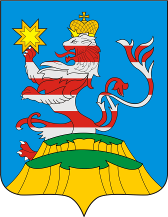 ПОСАДСКИЙВЕСТНИК2019ноябрь, 27,среда,№ 53Чăваш Республикин Сěнтĕрвăрри районĕнчи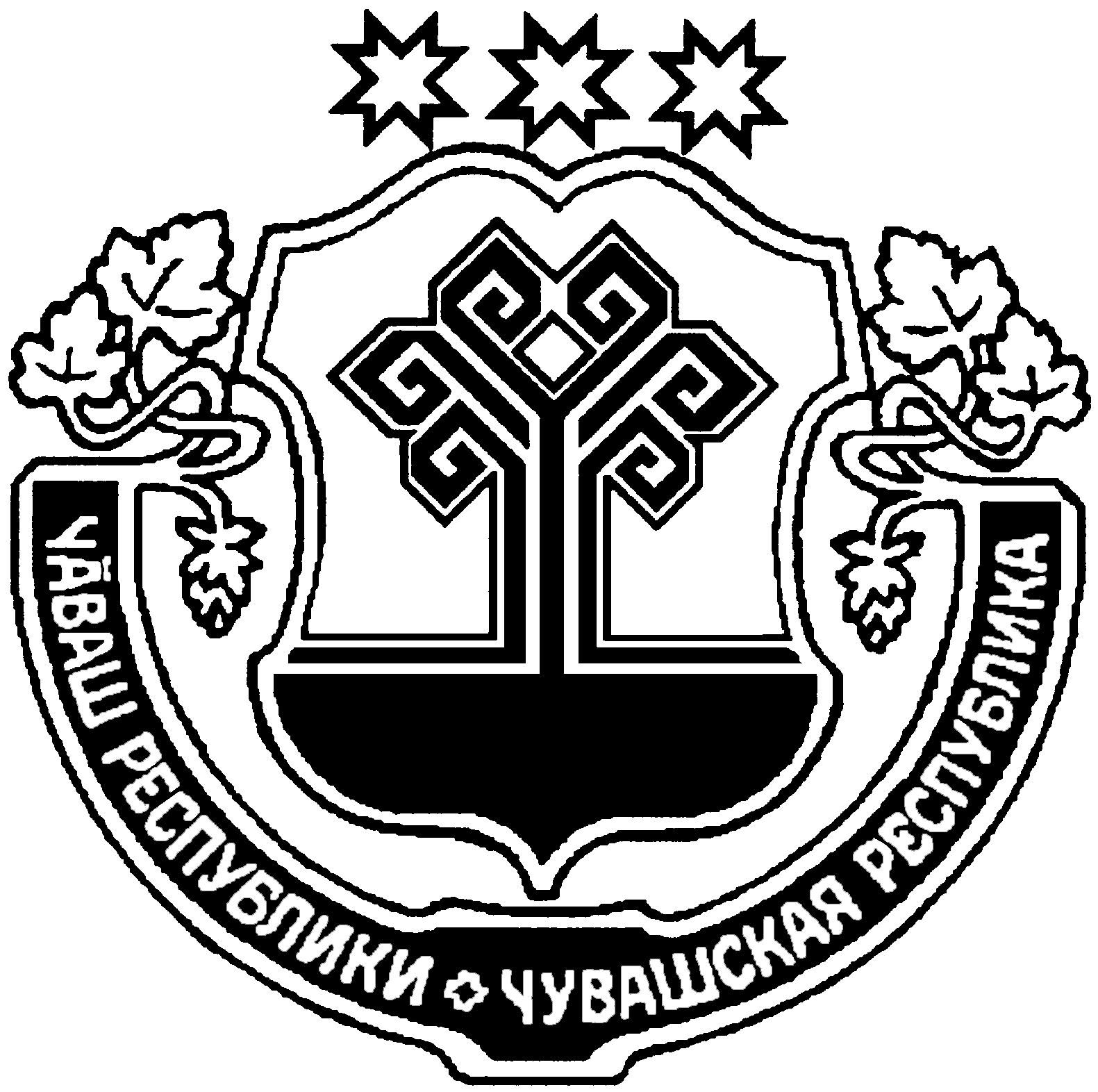 Шуршāл ял поселенийěн администрацийе№ 106 ЙЫШĂНУНоябрь уйåхěн 25 - мěшě 2019 ç.ШУРШĂЛ ялě Чувашская РеспубликаМариинско-Посадский районАдминистрацияШоршелского сельскогопоселенияПОСТАНОВЛЕНИЕ«25» ноября 2019 г. № 106село Шоршелы№ п/пНаименование сельского поселения Шоршелское сельское поселениеКоличество контейнеровКоличество контейнеровКоличество контейнеровЦена 1 контейнера (руб.)Балансовая стоимость(руб.)Остаточная стоимость(руб.)№ п/пНаименование сельского поселения Шоршелское сельское поселениеЗеленыеСиниеИтогоЦена 1 контейнера (руб.)Балансовая стоимость(руб.)Остаточная стоимость(руб.)1с. Шоршелы02211259,4022518,800,02д. Ельниково01111259,4011259,400,03д. Кочино02211259,4022518,800,04д. Анаткасы01111259,4011259,400,05д. Малое Камаево02211259,4022518,800,06д. Большое Камаево02211259,4022518,800,0Всего:Всего:0101011259,40112594,00,0ЧĂВАШ РЕСПУБЛИКИСĔНТĔРВĂРРИ РАЙОНĚ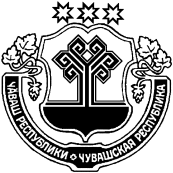 ЧУВАШСКАЯ РЕСПУБЛИКА МАРИИНСКО-ПОСАДСКИЙ РАЙОН ЧАНКАССИ ЯЛ ПОСЕЛЕНИЙĚН ПУÇЛĂХĚ ЙЫШĂНУ2019.11.20№ 67Чанкасси ялĕГЛАВА КУГЕЕВСКОГО СЕЛЬСКОГО ПОСЕЛЕНИЯ ПОСТАНОВЛЕНИЕ20.11.2019№ 67д. Кугеево№№ ппНаименование населенных пунктовКоличество контейнеровКоличество контейнеровЦена 1 контейнера в руб.Балансовая стоимостьОстаточная стоимость д.Кугеево121211259,4135112,800д.Кужмары2211259,422518,800д.Вторые Чекуры2211259,422518,800д.Сатышево2211259,422518,800д.Новое Байгулово4411259,445037,600д.Шанары8811259,490075,200 Всего Всего303011259,4337782,00Чаваш РеспубликинСентерваррирайонен администрации.Й Ы Ш Ã Н У№С\нт\рварри хули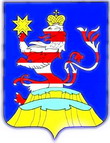 Чувашская РеспубликаАдминистрацияМариинско-ПосадскогорайонаП О С Т А Н О В Л Е Н И Е25.11.2019 № 868г. Мариинский ПосадОтветственный исполнитель Муниципальной программы-Отдел экономики и имущественных отношений администрации Мариинско-Посадского района Чувашской РеспубликиСоисполнители Муниципальной программы-Территориальный отдел Управления Роспотребнадзора по Чувашской Республике - Чувашии в Цивильском районе (по согласованию);городское и сельские поселения Мариинско-Посадского района (по согласованию);Участники Муниципальной программы-Субъекты предпринимательской деятельности, осуществляющие деятельность на территории Мариинско-Посадского района (по согласованию);структурные подразделения администрации Мариинско-Посадского района ;жители Мариинско-Посадского района;Цели Муниципальной программы-Создание на территории Мариинско-Посадского района Чувашской Республики условий для эффективной защиты прав потребителей, установленных законодательством Российской ФедерацииЗадачи Муниципальной программы-формирование эффективной и доступной системы обеспечения защиты прав потребителей в Мариинско-Посадском районе Чувашской Республики;содействие повышению правовой грамотности и информированности населения Мариинско-Посадского района в вопросах защиты прав потребителей;реализация комплекса мер по предотвращению поступления на потребительский рынок Мариинско-Посадского района товаров и услуг ненадлежащего качества, опасных для жизни и здоровья.Целевые индикаторы (показатели) Муниципальной программы- количество индивидуальных безвозмездных консультаций, оказанных населению в сфере защиты прав потребителей - не менее 40 ежегодно;- количество подготовленных претензий по обращениям граждан в сфере защиты прав потребителей - не менее 20 ежегодно;- количество подготовленных исковых заявлений по обращениям граждан в сфере защиты прав потребителей - не менее 5 ежегодно;- количество публикаций информационных материалов по вопросам защиты прав потребителей, не менее 6 ежегодно. (Приложение 1)Этапы и сроки реализации Муниципальной программы-2019 - 2025 годы:Объемы финансирования Муниципальной программы с разбивкой по годам реализации-Финансирование программы не предусмотреноОжидаемые результаты реализации Муниципальной программыформирование эффективной и доступной системы обеспечения защиты прав потребителей на территории Мариинско-Посадского района Чувашской Республики;- снижение количества нарушений прав потребителей на рынке товаров, работ, услуг Мариинско-Посадского района;- увеличение доли разрешаемых в досудебном порядке потребительских споров;- повышение уровня доступности информации о товарах (работах, услугах), необходимой потребителям для реализации их прав, предоставленных действующим законодательством;- повышение уровня правовой грамотности, информированности потребителей о потребительских свойствах товаров (работ, услуг), в том числе об изменениях в реформируемых секторах потребительского рынка (жилищно-коммунальное хозяйство, образование, медицинские услуги и др.).N
п/пПоказатель2019 - 2025 годы1количество индивидуальных безвозмездных консультаций, оказанных населению в сфере защиты прав потребителейне менее 40 ежегодно2количество подготовленных претензий по обращениям граждан в сфере защиты прав потребителейне менее 20 ежегодно3количество подготовленных исковых заявлений по обращениям граждан в сфере защиты прав потребителейне менее 5 ежегодно4количество публикаций информационных материалов по вопросам защиты прав потребителейне менее 6 ежегодноN
п/пНаименование программыОтветственный исполнительОжидаемый результат реализации мероприятияСрок начала реализацииСрок окончания реализации1"Обеспечение защиты прав потребителей в Мариинско-Посадском районе Чувашской Республики на 2019 - 2025 годы"Отдел экономики и имущественных отношений Мариинско-Посадского района Чувашской Республики- формирование эффективной и доступной системы обеспечения защиты прав потребителей на территории Мариинско-Посадского района;- снижение количества нарушений прав потребителей на рынке товаров, работ, услуг на территории Мариинско-Посадского района;- увеличение доли разрешаемых в досудебном порядке потребительских споров;- повышение уровня доступности информации о товарах (работах, услугах), необходимой потребителямдля реализации их прав, предоставленных действующим законодательством;- повышение уровня правовой грамотности, информированности потребителей о потребительских свойствах товаров (работ, услуг), в том числе об изменениях в реформируемых секторах потребительского рынка (жилищно-коммунальное хозяйство, образование, медицинские услуги и др.)20192025N п/пСодержание мероприятияСрок исполненияОтветственные исполнители1.Рассмотрение обращений граждан и их консультирование по вопросам защиты прав потребителейс 2019 по 2025 годыОтдел экономики и имущественных отношений Мариинско-Посадского района Чувашской Республики.2.Предоставление консультационной поддержки организациям и индивидуальным предпринимателям по вопросам обеспечения защиты прав потребителейс 2019 по 2025 годыОтдел экономики и имущественных отношений Мариинско-Посадского района Чувашской Республики.3.Организация и проведение семинаров-совещаний, круглых столов с участием представителей малого и среднего предпринимательства и населения Мариинско-Посадского районас 2019 по 2025 годыОтдел экономики и имущественных отношений Мариинско-Посадского района Чувашской Республики;территориальный отдел Управления Роспотребнадзора по Чувашской Республике - Чувашии в Цивильском районе (по согласованию).4.Публикация в средствах массовой информации информационно-справочных материалов по вопросам защиты прав потребителей в различных сферах деятельностис 2019 по 2025 годыОтдел экономики и имущественных отношений Мариинско-Посадского района Чувашской Республики;территориальный отдел Управления Роспотребнадзора по Чувашской Республике - Чувашии в Цивильском районе (по согласованию).5.Размещение информации для потребителей на официальном сайте администрации Мариинско-Посадского района Чувашской Республикис 2019 по 2025 годыОтдел экономики и имущественных отношений Мариинско-Посадского района Чувашской Республики.6Осуществление мониторинга цен и тарифов на жизненно необходимые товары (работы, услуги)с 2019 по 2025 годыОтдел экономики и имущественных отношений Мариинско-Посадского района Чувашской Республики.ЧĂВАШ РЕСПУБЛИКИСентерварри РАЙОНĚ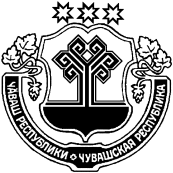 ЧУВАШСКАЯ РЕСПУБЛИКА МАРИИНСКО-ПОСАДСКИЙ РАЙОНАКСАРИН ПОСЕЛЕНИЙĚНПУÇЛĂХĚЙЫШĂНУ2019.11.20 № 100Аксарин ялěГЛАВААКСАРИНСКОГО СЕЛЬСКОГОПОСЕЛЕНИЯПОСТАНОВЛЕНИЕ20.11.2019г. № 100деревня АксариноЧĂВАШ РЕСПУБЛИКИСĔНТĔРВĂРРИ РАЙОНĚЧУВАШСКАЯ РЕСПУБЛИКА МАРИИНСКО-ПОСАДСКИЙ РАЙОН КУКАШНИ ПОСЕЛЕНИЙĚН ЯЛ ХУТЛĂХĚ ЙЫШĂНУ2019.11.2584 №Кукашни ялĕАДМИНИСТРАЦИЯСУТЧЕВСКОГО СЕЛЬСКОГО ПОСЕЛЕНИЯ ПОСТАНОВЛЕНИЕ25.11.2019№ 84деревня СутчевоN п/пНаименование мероприятияСроки реализацииОтветственный исполнитель12341.Представление в финансовый отдел Администрации Мариинско-Посадского района Чувашской Республики уточненных бюджетных смет на 2019 год и на плановый период 2020 и 2021 годов по которым были внесены изменения.В течении трех рабочих дней после внесении изменений в сводную бюджетную роспись Сутчевского сельского поселения Мариинско-Посадского района Чувашской Республикиадминистрация Сутчевского сельского поселения Мариинско-Посадского района Чувашской Республики2.Внесение изменений в сводную бюджетную роспись бюджета Сутчевского сельского поселения Мариинско-Посадского района Чувашской Республики на 2019 год и на плановый период 2020 и 2021 годов.В течении десяти рабочих дней после принятия настоящего постановленияфинансовый отдел Администрации Мариинско-Посадского района Чувашской РеспубликиЧĂВАШ РЕСПУБЛИКИCЕНТЕРВЁРРИ РАЙОНĚНЧИЧУВАШСКАЯ РЕСПУБЛИКА МАРИИНСКО-ПОСАДСКИЙ РАЙОНКУКАШНИ ЯЛ ПОСЕЛЕНИН АДМИНИСТРАЦИЙĚ ЙЫШĂНУ2019.11.25№ 86 Кукашни ялěАДМИНИСТРАЦИЯ СУТЧЕВСКОГО СЕЛЬСКОГОПОСЕЛЕНИЯ ПОСТАНОВЛЕНИЕ25.11.2019№ 86деревня Сутчево№ п/пНаименование сельского поселения Сутчевское сельское поселениеКоличество контейнеровКоличество контейнеровКоличество контейнеровЦена 1 контейнера (руб.)Балансовая стоимость(руб.)Остаточная стоимость(руб.)№ п/пНаименование сельского поселения Сутчевское сельское поселениеЗеленые СиниеИтогоЦена 1 контейнера (руб.)Балансовая стоимость(руб.)Остаточная стоимость(руб.)1д. Сутчево841211259,40135112,80,02д. Большое Маклашкино42611259,4067556,400,03д. Малое Маклашкино11211259,4022518,800,04д. Ящерино62811259,4090075,200,05д. Юрьевка11211259,4022518,800,0Всего:Всего:20103011259,40337782,00,0ЧĂВАШ РЕСПУБЛИКИСентерварри РАЙОНĚ ЧУВАШСКАЯ РЕСПУБЛИКАМАРИИНСКО-ПОСАДСКИЙ РАЙОНКУКАШНИ ПОСЕЛЕНИЙĚН ДЕПУТАТСЕН ПУХĂВĚ ЙЫШĂНУ2019.11.20 С-15/7 №Кукашни ялěСОБРАНИЕ ДЕПУТАТОВСУТЧЕВСКОГО СЕЛЬСКОГОПОСЕЛЕНИЯРЕШЕНИЕ20.11.2019№ С-15/7деревня СутчевоЧĂВАШ РЕСПУБЛИКИСĔНТĔРВĂРРИ РАЙОНĚСĔНТĔРПУÇ ЯЛ ПОСЕЛЕНИЙĚН ДЕПУТАТСЕН ПУХĂВĚ ЙЫШĂНУ2019.11.26 С-74/1 № Сĕнтĕрпуç ялĕЧУВАШСКАЯ РЕСПУБЛИКА МАРИИНСКО-ПОСАДСКИЙ РАЙОН СОБРАНИЕ ДЕПУТАТОВ БОЛЬШЕШИГАЕВСКОГО СЕЛЬСКОГО ПОСЕЛЕНИЯ РЕШЕНИЕ26.11.2019 № С-74/1 д. Большое ШигаевоКоды бюджетной классификации Российской ФедерацииНаименование доходовСумма(тыс. руб.)100 00000 00 0000 000 Налоговые и неналоговые доходы, всего-200,0105 00000 00 0000 000Налоги на совокупный доход1,5105 03010 01 1000 110Единый сельскохозяйственный налог (сумма платежа)1,5106 00000 00 0000 000Налоги на имущество-18,8106 01030 10 1000 110Налог на имущество физических лиц, взимаемый по ставкам, применяемым к объектам налогообложения, расположенным в границах сельских поселений (сумма платежа)-8,8106 06033 10 1000 110Земельный налог с организаций, обладающих земельным участком, расположенным в границах сельских поселений (сумма платежа)-10,0108 00000 00 0000 000Государственная пошлина-12,0108 04020 01 1000 110Государственная пошлина за совершение нотариальных действий должностными лицами органов местного самоуправления, уполномоченными в соответствии с законодательными актами Российской Федерации на совершение нотариальных действий-12,0111 00000 00 0000 000Доходы от использования имущества, находящегося в государственной и муниципальной собственности99,3111 05025 10 0000 120Доходы, получаемые в виде арендной платы, а также средства от продажи права на заключение договоров аренды за земли, находящиеся в собственности поселений (за исключением земельных участков муниципальных автономных учреждений, а также земельных участков муниципальных унитарных предприятий, в том числе казенных)99,3114 00000 00 0000 000Доходы от продажи материальных нематериальных активов, всего-300,0114 06025 10 0000 430Доходы от продажи земельных участков, находящихся в собственности поселений (за исключением земельных участков муниципальных бюджетных и автономных учреждений)-300,0116 00000 00 0000 000Штрафы, санкции, возмещение ущерба30,0116 33050 10 0000 140Денежные взыскания (штрафы) за нарушение законодательства Российской Федерации о размещении заказов на поставки товаров, выполнение работ, оказание услуг для нужд поселений30,0Итого доходов-200,0 НаименованиеРЗПРПРПРЦСРВРСуммаСуммаСумма НаименованиеРЗПРПРПРЦСРВРвсегоСубсидии, субвенцииза счет бюджета поселения НаименованиеРЗПРПРПРЦСРВРвсегоСубсидии, субвенцииза счет бюджета поселения1233345678ВСЕГО-200,0--200,0НАЦИОНАЛЬНАЯ БЕЗОПАСНОСТЬ И ПРАВООХРАНИТЕЛЬНАЯ ДЕЯТЕЛЬНОСТЬ03-46,0--46,0Обеспечение пожарной безопасности03101010-46,0--46,0Муниципальная программа "Повышение безопасности жизнедеятельности населения и территорий Чувашской Республики"03101010Ц800000000-46,0--46,0Подпрограмма "Защита населения и территорий от чрезвычайных ситуаций природного и техногенного характера, обеспечение пожарной безопасности и безопасности населения на водных объектах на территории Чувашской Республики" муниципальной программы "Повышение безопасности жизнедеятельности населения и территорий Чувашской Республики"03101010Ц810000000-46,0--46,0Основное мероприятие "Обеспечение деятельности муниципальных учреждений, реализующих на территории Чувашской Республики государственную политику в области пожарной безопасности"03101010Ц810100000-46,0--46,0Обеспечение деятельности муниципальных учреждений, реализующих на территории Чувашской Республики государственную политику в области пожарной безопасности03101010Ц810170020-46,0--46,0Расходы на выплаты персоналу в целях обеспечения выполнения функций государственными (муниципальными) органами, казенными учреждениями, органами управления государственными внебюджетными фондами03101010Ц810170020100-46,0--46,0Расходы на выплаты персоналу казенных учреждений03101010Ц810170020110-46,0--46,0НАЦИОНАЛЬНАЯ ЭКОНОМИКА04-50,6-50,6Другие вопросы в области национальной экономики04121212-50,6--50,6Муниципальная программа "Развитие земельных и имущественных отношений"04121212А400000000-50,6--50,6Подпрограмма "Управление муниципальным имуществом" муниципальной программы "Развитие земельных и имущественных отношений"04121212А410000000-50,6--50,6Основное мероприятие "Создание условий для максимального вовлечения в хозяйственный оборот муниципального имущества, в том числе земельных участков"04121212А410200000-50,6--50,6Проведение землеустроительных (кадастровых) работ по земельным участкам, находящимся в собственности муниципального образования, и внесение сведений в кадастр недвижимости04121212А410277590-50,6--50,6Закупка товаров, работ, услуг для обеспечения государственных (муниципальных) нужд04121212А410277590200-50,6--50,6Иные закупки товаров, работ и услуг для обеспечения государственных (муниципальных) нужд04121212А410277590240-50,6--50,6ЖИЛИЩНО-КОММУНАЛЬНОЕ ХОЗЯЙСТВО05-103,2--103,2Коммунальное хозяйство05020202-5,3--5,3Муниципальная программа "Развитие сельского хозяйства и регулирование рынка сельскохозяйственной продукции, сырья и продовольствия"05020202Ц900000000-5,3--5,3Подпрограмма "Устойчивое развитие сельских территорий Чувашской Республики" муниципальной программы "Развитие сельского хозяйства и регулирование рынка сельскохозяйственной продукции, сырья и продовольствия "05020202Ц990000000-5,3--5,3Основное мероприятие "Комплексное обустройство населенных пунктов, расположенных в сельской местности, объектами социальной и инженерной инфраструктуры, а также строительство и реконструкция автомобильных дорог"05020202Ц990200000-5,3--5,3Строительство модульных фельдшерско-акушерских пунктов в рамках реализации дополнительных мер по совершенствованию оказания первичной медико-санитарной помощи сельскому населению в Чувашской Республике05020202Ц9902S0183-5,3--5,3Закупка товаров, работ, услуг для обеспечения государственных (муниципальных) нужд05020202Ц9902S0183200-5,3--5,3Иные закупки товаров, работ и услуг для обеспечения государственных (муниципальных) нужд05020202Ц9902S0183240-5,3--5,3Благоустройство05030303-97,9--97,9Муниципальная программа "Формирование современной городской среды на территории Чувашской Республики"05030303А500000000-97,9--97,9Подпрограмма "Благоустройство дворовых и общественных территорий" муниципальной программы "Формирование современной городской среды на территории Чувашской Республики"05030303А510000000-97,9--97,9Основное мероприятие "Содействие благоустройству населенных пунктов Чувашской Республики"05030303А510200000-97,9--97,9Реализация мероприятий по благоустройству территории05030303А510277420-97,9--97,9Закупка товаров, работ, услуг для обеспечения государственных (муниципальных) нужд05030303А510277420200-97,9--97,9Иные закупки товаров, работ и услуг для обеспечения государственных (муниципальных) нужд05030303А510277420240-97,9--97,9ОХРАНА ОКРУЖАЮЩЕЙ СРЕДЫ0606-0,2--0,2Охрана объектов растительного и животного мира и среды их обитания06060303-0,2--0,2Муниципальная программа "Развитие потенциала природно-сырьевых ресурсов и повышение экологической безопасности"06060303Ч300000000-0,2--0,2Подпрограмма "Повышение экологической безопасности в Чувашской Республике" муниципальной программы "Развитие потенциала природно-сырьевых ресурсов и повышение экологической безопасности"06060303Ч320000000-0,2--0,2Основное мероприятие "Мероприятия, направленные на снижение негативного воздействия хозяйственной и иной деятельности на окружающую среду"06060303Ч320100000-0,2--0,2Развитие и совершенствование системы мониторинга окружающей среды06060303Ч320173180-0,2--0,2Закупка товаров, работ, услуг для обеспечения государственных (муниципальных) нужд06060303Ч320173180200-0,2--0,2Иные закупки товаров, работ и услуг для обеспечения государственных (муниципальных) нужд06060303Ч320173180240-0,2--0,2НаименованиеНаименованиеЦелевая статья (государственные программы и непрограммные направления деятельностиЦелевая статья (государственные программы и непрограммные направления деятельностиЦелевая статья (государственные программы и непрограммные направления деятельностиЦелевая статья (государственные программы и непрограммные направления деятельностиГруппа (группа и подгруппа) вида расходовРазделРазделРазделПодразделПодразделСумма11223344456677ВСЕГОВСЕГО-200,0-200,01.1.Муниципальная программа "Развитие земельных и имущественных отношений"Муниципальная программа "Развитие земельных и имущественных отношений"Муниципальная программа "Развитие земельных и имущественных отношений"А400000000-50,6-50,61.1.1.1.Подпрограмма "Управление муниципальным имуществом" муниципальной программы "Развитие земельных и имущественных отношений"Подпрограмма "Управление муниципальным имуществом" муниципальной программы "Развитие земельных и имущественных отношений"Подпрограмма "Управление муниципальным имуществом" муниципальной программы "Развитие земельных и имущественных отношений"А410000000-50,6-50,6Основное мероприятие "Создание условий для максимального вовлечения в хозяйственный оборот муниципального имущества, в том числе земельных участков"Основное мероприятие "Создание условий для максимального вовлечения в хозяйственный оборот муниципального имущества, в том числе земельных участков"Основное мероприятие "Создание условий для максимального вовлечения в хозяйственный оборот муниципального имущества, в том числе земельных участков"А410200000-50,6-50,6Проведение землеустроительных (кадастровых) работ по земельным участкам, находящимся в собственности муниципального образования, и внесение сведений в кадастр недвижимостиПроведение землеустроительных (кадастровых) работ по земельным участкам, находящимся в собственности муниципального образования, и внесение сведений в кадастр недвижимостиПроведение землеустроительных (кадастровых) работ по земельным участкам, находящимся в собственности муниципального образования, и внесение сведений в кадастр недвижимостиА410277590-50,6-50,6Закупка товаров, работ, услуг для обеспечения государственных (муниципальных) нуждЗакупка товаров, работ, услуг для обеспечения государственных (муниципальных) нуждЗакупка товаров, работ, услуг для обеспечения государственных (муниципальных) нуждА410277590200200200-50,6-50,6Иные закупки товаров, работ и услуг для обеспечения государственных (муниципальных) нуждИные закупки товаров, работ и услуг для обеспечения государственных (муниципальных) нуждИные закупки товаров, работ и услуг для обеспечения государственных (муниципальных) нуждА410277590240240240-50,6-50,6Национальная экономикаНациональная экономикаНациональная экономикаА41027759024024024004-50,6-50,6Другие вопросы в области национальной экономикиДругие вопросы в области национальной экономикиДругие вопросы в области национальной экономикиА410277590240240240041212-50,6-50,62.2.Муниципальная программа "Формирование современной городской среды на территории Чувашской Республики"Муниципальная программа "Формирование современной городской среды на территории Чувашской Республики"Муниципальная программа "Формирование современной городской среды на территории Чувашской Республики"А500000000-97,9-97,92.1.2.1.Подпрограмма "Благоустройство дворовых и общественных территорий" муниципальной программы "Формирование современной городской среды на территории Чувашской Республики"Подпрограмма "Благоустройство дворовых и общественных территорий" муниципальной программы "Формирование современной городской среды на территории Чувашской Республики"Подпрограмма "Благоустройство дворовых и общественных территорий" муниципальной программы "Формирование современной городской среды на территории Чувашской Республики"А510000000-97,9-97,9Основное мероприятие "Содействие благоустройству населенных пунктов Чувашской Республики"Основное мероприятие "Содействие благоустройству населенных пунктов Чувашской Республики"Основное мероприятие "Содействие благоустройству населенных пунктов Чувашской Республики"А510200000-97,9-97,9Реализация мероприятий по благоустройству территорииРеализация мероприятий по благоустройству территорииРеализация мероприятий по благоустройству территорииА510277420-97,9-97,9Закупка товаров, работ, услуг для обеспечения государственных (муниципальных) нуждЗакупка товаров, работ, услуг для обеспечения государственных (муниципальных) нуждЗакупка товаров, работ, услуг для обеспечения государственных (муниципальных) нуждА510277420200200200-97,9-97,9Иные закупки товаров, работ и услуг для обеспечения государственных (муниципальных) нуждИные закупки товаров, работ и услуг для обеспечения государственных (муниципальных) нуждИные закупки товаров, работ и услуг для обеспечения государственных (муниципальных) нуждА510277420240240240-97,9-97,9Жилищно-коммунальное хозяйствоЖилищно-коммунальное хозяйствоЖилищно-коммунальное хозяйствоА51027742024024024005-97,9-97,9БлагоустройствоБлагоустройствоБлагоустройствоА510277420240240240050303-97,9-97,93.3.Муниципальная программа "Повышение безопасности жизнедеятельности населения и территорий Чувашской Республики"Муниципальная программа "Повышение безопасности жизнедеятельности населения и территорий Чувашской Республики"Муниципальная программа "Повышение безопасности жизнедеятельности населения и территорий Чувашской Республики"Ц800000000-46,0-46,03.1.3.1.Подпрограмма "Защита населения и территорий от чрезвычайных ситуаций природного и техногенного характера, обеспечение пожарной безопасности и безопасности населения на водных объектах на территории Чувашской Республики" муниципальной программы "Повышение безопасности жизнедеятельности населения и территорий Чувашской Республики"Подпрограмма "Защита населения и территорий от чрезвычайных ситуаций природного и техногенного характера, обеспечение пожарной безопасности и безопасности населения на водных объектах на территории Чувашской Республики" муниципальной программы "Повышение безопасности жизнедеятельности населения и территорий Чувашской Республики"Подпрограмма "Защита населения и территорий от чрезвычайных ситуаций природного и техногенного характера, обеспечение пожарной безопасности и безопасности населения на водных объектах на территории Чувашской Республики" муниципальной программы "Повышение безопасности жизнедеятельности населения и территорий Чувашской Республики"Ц810000000-46,0-46,0Основное мероприятие "Обеспечение деятельности муниципальных учреждений, реализующих на территории Чувашской Республики государственную политику в области пожарной безопасности"Основное мероприятие "Обеспечение деятельности муниципальных учреждений, реализующих на территории Чувашской Республики государственную политику в области пожарной безопасности"Основное мероприятие "Обеспечение деятельности муниципальных учреждений, реализующих на территории Чувашской Республики государственную политику в области пожарной безопасности"Ц810100000-46,0-46,0Обеспечение деятельности муниципальных учреждений, реализующих на территории Чувашской Республики государственную политику в области пожарной безопасностиОбеспечение деятельности муниципальных учреждений, реализующих на территории Чувашской Республики государственную политику в области пожарной безопасностиОбеспечение деятельности муниципальных учреждений, реализующих на территории Чувашской Республики государственную политику в области пожарной безопасностиЦ810170020-46,0-46,0Расходы на выплаты персоналу в целях обеспечения выполнения функций государственными (муниципальными) органами, казенными учреждениями, органами управления государственными внебюджетными фондамиРасходы на выплаты персоналу в целях обеспечения выполнения функций государственными (муниципальными) органами, казенными учреждениями, органами управления государственными внебюджетными фондамиРасходы на выплаты персоналу в целях обеспечения выполнения функций государственными (муниципальными) органами, казенными учреждениями, органами управления государственными внебюджетными фондамиЦ810170020100100100-46,0-46,0Расходы на выплаты персоналу казенных учрежденийРасходы на выплаты персоналу казенных учрежденийРасходы на выплаты персоналу казенных учрежденийЦ810170020110110110-46,0-46,0Национальная безопасность и правоохранительная деятельностьНациональная безопасность и правоохранительная деятельностьНациональная безопасность и правоохранительная деятельностьЦ81017002011011011003-46,0-46,0Обеспечение пожарной безопасностиОбеспечение пожарной безопасностиОбеспечение пожарной безопасностиЦ810170020110110110031010-46,0-46,04.4.Муниципальная программа "Развитие сельского хозяйства и регулирование рынка сельскохозяйственной продукции, сырья и продовольствия"Муниципальная программа "Развитие сельского хозяйства и регулирование рынка сельскохозяйственной продукции, сырья и продовольствия"Муниципальная программа "Развитие сельского хозяйства и регулирование рынка сельскохозяйственной продукции, сырья и продовольствия"Ц900000000-5,3-5,34.1.4.1.Подпрограмма "Устойчивое развитие сельских территорий Чувашской Республики" муниципальной программы "Развитие сельского хозяйства и регулирование рынка сельскохозяйственной продукции, сырья и продовольствия "Подпрограмма "Устойчивое развитие сельских территорий Чувашской Республики" муниципальной программы "Развитие сельского хозяйства и регулирование рынка сельскохозяйственной продукции, сырья и продовольствия "Подпрограмма "Устойчивое развитие сельских территорий Чувашской Республики" муниципальной программы "Развитие сельского хозяйства и регулирование рынка сельскохозяйственной продукции, сырья и продовольствия "Ц990000000-5,3-5,3Основное мероприятие "Комплексное обустройство населенных пунктов, расположенных в сельской местности, объектами социальной и инженерной инфраструктуры, а также строительство и реконструкция автомобильных дорог"Основное мероприятие "Комплексное обустройство населенных пунктов, расположенных в сельской местности, объектами социальной и инженерной инфраструктуры, а также строительство и реконструкция автомобильных дорог"Основное мероприятие "Комплексное обустройство населенных пунктов, расположенных в сельской местности, объектами социальной и инженерной инфраструктуры, а также строительство и реконструкция автомобильных дорог"Ц990200000-5,3-5,3Строительство модульных фельдшерско-акушерских пунктов в рамках реализации дополнительных мер по совершенствованию оказания первичной медико-санитарной помощи сельскому населению в Чувашской РеспубликеСтроительство модульных фельдшерско-акушерских пунктов в рамках реализации дополнительных мер по совершенствованию оказания первичной медико-санитарной помощи сельскому населению в Чувашской РеспубликеСтроительство модульных фельдшерско-акушерских пунктов в рамках реализации дополнительных мер по совершенствованию оказания первичной медико-санитарной помощи сельскому населению в Чувашской РеспубликеЦ9902S0183-5,3-5,3Закупка товаров, работ, услуг для обеспечения государственных (муниципальных) нуждЗакупка товаров, работ, услуг для обеспечения государственных (муниципальных) нуждЗакупка товаров, работ, услуг для обеспечения государственных (муниципальных) нуждЦ9902S0183200200200-5,3-5,3Иные закупки товаров, работ и услуг для обеспечения государственных (муниципальных) нуждИные закупки товаров, работ и услуг для обеспечения государственных (муниципальных) нуждИные закупки товаров, работ и услуг для обеспечения государственных (муниципальных) нуждЦ9902S0183240240240-5,3-5,3Жилищно-коммунальное хозяйствоЖилищно-коммунальное хозяйствоЖилищно-коммунальное хозяйствоЦ9902S018324024024005-5,3-5,3Коммунальное хозяйствоКоммунальное хозяйствоКоммунальное хозяйствоЦ9902S0183240240240050202-5,3-5,35.5.Муниципальная программа "Развитие потенциала природно-сырьевых ресурсов и повышение экологической безопасности"Муниципальная программа "Развитие потенциала природно-сырьевых ресурсов и повышение экологической безопасности"Муниципальная программа "Развитие потенциала природно-сырьевых ресурсов и повышение экологической безопасности"Ч300000000-0,2-0,25.1.5.1.Подпрограмма "Повышение экологической безопасности в Чувашской Республике" муниципальной программы "Развитие потенциала природно-сырьевых ресурсов и повышение экологической безопасности"Подпрограмма "Повышение экологической безопасности в Чувашской Республике" муниципальной программы "Развитие потенциала природно-сырьевых ресурсов и повышение экологической безопасности"Подпрограмма "Повышение экологической безопасности в Чувашской Республике" муниципальной программы "Развитие потенциала природно-сырьевых ресурсов и повышение экологической безопасности"Ч320000000-0,2-0,2Основное мероприятие "Мероприятия, направленные на снижение негативного воздействия хозяйственной и иной деятельности на окружающую среду"Основное мероприятие "Мероприятия, направленные на снижение негативного воздействия хозяйственной и иной деятельности на окружающую среду"Основное мероприятие "Мероприятия, направленные на снижение негативного воздействия хозяйственной и иной деятельности на окружающую среду"Ч320100000-0,2-0,2Развитие и совершенствование системы мониторинга окружающей средыРазвитие и совершенствование системы мониторинга окружающей средыРазвитие и совершенствование системы мониторинга окружающей средыЧ320173180-0,2-0,2Закупка товаров, работ, услуг для обеспечения государственных (муниципальных) нуждЗакупка товаров, работ, услуг для обеспечения государственных (муниципальных) нуждЗакупка товаров, работ, услуг для обеспечения государственных (муниципальных) нуждЧ320173180200200200-0,2-0,2Иные закупки товаров, работ и услуг для обеспечения государственных (муниципальных) нуждИные закупки товаров, работ и услуг для обеспечения государственных (муниципальных) нуждИные закупки товаров, работ и услуг для обеспечения государственных (муниципальных) нуждЧ320173180240240240-0,2-0,2Охрана окружающей средыОхрана окружающей средыОхрана окружающей средыЧ32017318024024024006-0,2-0,2Охрана объектов растительного и животного мира и среды их обитанияОхрана объектов растительного и животного мира и среды их обитанияОхрана объектов растительного и животного мира и среды их обитанияЧ320173180240240240060303-0,2-0,2Наименование Главный распорядительГлавный распорядительГлавный распорядительРазделРазделПодразделЦелевая статья (государственные программы и непрограммные направления деятельностиЦелевая статья (государственные программы и непрограммные направления деятельностиГруппа вида расходовГруппа вида расходовСуммаНаименование Главный распорядительГлавный распорядительГлавный распорядительРазделРазделПодразделЦелевая статья (государственные программы и непрограммные направления деятельностиЦелевая статья (государственные программы и непрограммные направления деятельностиГруппа вида расходовГруппа вида расходовС учетом изменений112345556677АДМИНИСТРАЦИЯ БОЛЬШЕШИГАЕВСКОГО СЕЛЬСКОГО ПОСЕЛЕНИЯАДМИНИСТРАЦИЯ БОЛЬШЕШИГАЕВСКОГО СЕЛЬСКОГО ПОСЕЛЕНИЯ993-200,0-200,0НАЦИОНАЛЬНАЯ БЕЗОПАСНОСТЬ И ПРАВООХРАНИТЕЛЬНАЯ ДЕЯТЕЛЬНОСТЬНАЦИОНАЛЬНАЯ БЕЗОПАСНОСТЬ И ПРАВООХРАНИТЕЛЬНАЯ ДЕЯТЕЛЬНОСТЬ99303-46,0-46,0Обеспечение пожарной безопасностиОбеспечение пожарной безопасности9930310-46,0-46,0Муниципальная программа "Повышение безопасности жизнедеятельности населения и территорий Чувашской Республики"Муниципальная программа "Повышение безопасности жизнедеятельности населения и территорий Чувашской Республики"9930310Ц800000000Ц800000000Ц800000000-46,0-46,0Подпрограмма "Защита населения и территорий от чрезвычайных ситуаций природного и техногенного характера, обеспечение пожарной безопасности и безопасности населения на водных объектах на территории Чувашской Республики" муниципальной программы "Повышение безопасности жизнедеятельности населения и территорий Чувашской Республики"Подпрограмма "Защита населения и территорий от чрезвычайных ситуаций природного и техногенного характера, обеспечение пожарной безопасности и безопасности населения на водных объектах на территории Чувашской Республики" муниципальной программы "Повышение безопасности жизнедеятельности населения и территорий Чувашской Республики"9930310Ц810000000Ц810000000Ц810000000-46,0-46,0Основное мероприятие "Обеспечение деятельности муниципальных учреждений, реализующих на территории Чувашской Республики государственную политику в области пожарной безопасности"Основное мероприятие "Обеспечение деятельности муниципальных учреждений, реализующих на территории Чувашской Республики государственную политику в области пожарной безопасности"9930310Ц810100000Ц810100000Ц810100000-46,0-46,0Обеспечение деятельности муниципальных учреждений, реализующих на территории Чувашской Республики государственную политику в области пожарной безопасностиОбеспечение деятельности муниципальных учреждений, реализующих на территории Чувашской Республики государственную политику в области пожарной безопасности9930310Ц810170020Ц810170020Ц810170020-46,0-46,0Расходы на выплаты персоналу в целях обеспечения выполнения функций государственными (муниципальными) органами, казенными учреждениями, органами управления государственными внебюджетными фондамиРасходы на выплаты персоналу в целях обеспечения выполнения функций государственными (муниципальными) органами, казенными учреждениями, органами управления государственными внебюджетными фондами9930310Ц810170020Ц810170020Ц810170020100100-46,0-46,0Расходы на выплаты персоналу казенных учрежденийРасходы на выплаты персоналу казенных учреждений9930310Ц810170020Ц810170020Ц810170020110110-46,0-46,0НАЦИОНАЛЬНАЯ ЭКОНОМИКАНАЦИОНАЛЬНАЯ ЭКОНОМИКА99304-50,6-50,6Другие вопросы в области национальной экономикиДругие вопросы в области национальной экономики9930412-50,6-50,6Муниципальная программа "Развитие земельных и имущественных отношений"Муниципальная программа "Развитие земельных и имущественных отношений"9930412А400000000А400000000А400000000-50,6-50,6Подпрограмма "Управление муниципальным имуществом" муниципальной программы "Развитие земельных и имущественных отношений"Подпрограмма "Управление муниципальным имуществом" муниципальной программы "Развитие земельных и имущественных отношений"9930412А410000000А410000000А410000000-50,6-50,6Основное мероприятие "Создание условий для максимального вовлечения в хозяйственный оборот муниципального имущества, в том числе земельных участков"Основное мероприятие "Создание условий для максимального вовлечения в хозяйственный оборот муниципального имущества, в том числе земельных участков"9930412А410200000А410200000А410200000-50,6-50,6Проведение землеустроительных (кадастровых) работ по земельным участкам, находящимся в собственности муниципального образования, и внесение сведений в кадастр недвижимостиПроведение землеустроительных (кадастровых) работ по земельным участкам, находящимся в собственности муниципального образования, и внесение сведений в кадастр недвижимости9930412А410277590А410277590А410277590-50,6-50,6Закупка товаров, работ, услуг для обеспечения государственных (муниципальных) нуждЗакупка товаров, работ, услуг для обеспечения государственных (муниципальных) нужд9930412А410277590А410277590А410277590200200-50,6-50,6Иные закупки товаров, работ и услуг для обеспечения государственных (муниципальных) нуждИные закупки товаров, работ и услуг для обеспечения государственных (муниципальных) нужд9930412А410277590А410277590А410277590240240-50,6-50,6ЖИЛИЩНО-КОММУНАЛЬНОЕ ХОЗЯЙСТВОЖИЛИЩНО-КОММУНАЛЬНОЕ ХОЗЯЙСТВО99305-103,2-103,2Коммунальное хозяйствоКоммунальное хозяйство9930502-5,3-5,3Муниципальная программа "Развитие сельского хозяйства и регулирование рынка сельскохозяйственной продукции, сырья и продовольствия"Муниципальная программа "Развитие сельского хозяйства и регулирование рынка сельскохозяйственной продукции, сырья и продовольствия"9930502Ц900000000Ц900000000Ц900000000-5,3-5,3Подпрограмма "Устойчивое развитие сельских территорий Чувашской Республики" муниципальной программы "Развитие сельского хозяйства и регулирование рынка сельскохозяйственной продукции, сырья и продовольствия "Подпрограмма "Устойчивое развитие сельских территорий Чувашской Республики" муниципальной программы "Развитие сельского хозяйства и регулирование рынка сельскохозяйственной продукции, сырья и продовольствия "9930502Ц990000000Ц990000000Ц990000000-5,3-5,3Основное мероприятие "Комплексное обустройство населенных пунктов, расположенных в сельской местности, объектами социальной и инженерной инфраструктуры, а также строительство и реконструкция автомобильных дорог"Основное мероприятие "Комплексное обустройство населенных пунктов, расположенных в сельской местности, объектами социальной и инженерной инфраструктуры, а также строительство и реконструкция автомобильных дорог"9930502Ц990200000Ц990200000Ц990200000-5,3-5,3Строительство модульных фельдшерско-акушерских пунктов в рамках реализации дополнительных мер по совершенствованию оказания первичной медико-санитарной помощи сельскому населению в Чувашской РеспубликеСтроительство модульных фельдшерско-акушерских пунктов в рамках реализации дополнительных мер по совершенствованию оказания первичной медико-санитарной помощи сельскому населению в Чувашской Республике9930502Ц9902S0183Ц9902S0183Ц9902S0183-5,3-5,3Закупка товаров, работ, услуг для обеспечения государственных (муниципальных) нуждЗакупка товаров, работ, услуг для обеспечения государственных (муниципальных) нужд9930502Ц9902S0183Ц9902S0183Ц9902S0183200200-5,3-5,3Иные закупки товаров, работ и услуг для обеспечения государственных (муниципальных) нуждИные закупки товаров, работ и услуг для обеспечения государственных (муниципальных) нужд9930502Ц9902S0183Ц9902S0183Ц9902S0183240240-5,3-5,3БлагоустройствоБлагоустройство9930503-97,9-97,9Муниципальная программа "Формирование современной городской среды на территории Чувашской Республики"Муниципальная программа "Формирование современной городской среды на территории Чувашской Республики"9930503А500000000А500000000А500000000-97,9-97,9Подпрограмма "Благоустройство дворовых и общественных территорий" муниципальной программы "Формирование современной городской среды на территории Чувашской Республики"Подпрограмма "Благоустройство дворовых и общественных территорий" муниципальной программы "Формирование современной городской среды на территории Чувашской Республики"9930503А510000000А510000000А510000000-97,9-97,9Основное мероприятие "Содействие благоустройству населенных пунктов Чувашской Республики"Основное мероприятие "Содействие благоустройству населенных пунктов Чувашской Республики"9930503А510200000А510200000А510200000-97,9-97,9Реализация мероприятий по благоустройству территорииРеализация мероприятий по благоустройству территории9930503А510277420А510277420А510277420-97,9-97,9Закупка товаров, работ, услуг для обеспечения государственных (муниципальных) нуждЗакупка товаров, работ, услуг для обеспечения государственных (муниципальных) нужд9930503А510277420А510277420А510277420200200-97,9-97,9Иные закупки товаров, работ и услуг для обеспечения государственных (муниципальных) нуждИные закупки товаров, работ и услуг для обеспечения государственных (муниципальных) нужд9930503А510277420А510277420А510277420240240-97,9-97,9ОХРАНА ОКРУЖАЮЩЕЙ СРЕДЫОХРАНА ОКРУЖАЮЩЕЙ СРЕДЫ99306-0,2-0,2Охрана объектов растительного и животного мира и среды их обитанияОхрана объектов растительного и животного мира и среды их обитания9930603-0,2-0,2Муниципальная программа "Развитие потенциала природно-сырьевых ресурсов и повышение экологической безопасности"Муниципальная программа "Развитие потенциала природно-сырьевых ресурсов и повышение экологической безопасности"9930603Ч300000000Ч300000000Ч300000000-0,2-0,2Подпрограмма "Повышение экологической безопасности в Чувашской Республике" муниципальной программы "Развитие потенциала природно-сырьевых ресурсов и повышение экологической безопасности"Подпрограмма "Повышение экологической безопасности в Чувашской Республике" муниципальной программы "Развитие потенциала природно-сырьевых ресурсов и повышение экологической безопасности"9930603Ч320000000Ч320000000Ч320000000-0,2-0,2Основное мероприятие "Мероприятия, направленные на снижение негативного воздействия хозяйственной и иной деятельности на окружающую среду"Основное мероприятие "Мероприятия, направленные на снижение негативного воздействия хозяйственной и иной деятельности на окружающую среду"9930603Ч320100000Ч320100000Ч320100000-0,2-0,2Развитие и совершенствование системы мониторинга окружающей средыРазвитие и совершенствование системы мониторинга окружающей среды9930603Ч320173180Ч320173180Ч320173180-0,2-0,2Закупка товаров, работ, услуг для обеспечения государственных (муниципальных) нуждЗакупка товаров, работ, услуг для обеспечения государственных (муниципальных) нужд9930603Ч320173180Ч320173180Ч320173180200200-0,2-0,2Иные закупки товаров, работ и услуг для обеспечения государственных (муниципальных) нуждИные закупки товаров, работ и услуг для обеспечения государственных (муниципальных) нужд9930603Ч320173180Ч320173180Ч320173180240240-0,2-0,2Код бюджетнойклассификации Российской ФедерацииНаименованиеСумма000 01 05 00 00 00 0000 000Изменение остатков средств на счетах по учету средств405,4в т.ч. не использованные по состоянию на 01.01.2019г. остатки межбюджетных трансфертов, предоставленных из республиканского бюджета Чувашской Республики бюджетам муниципальных районов форме субвенций, субсидий и иных межбюджетных трансфертов, имеющих целевое назначение0,0 на начало 2019г.417,4 на отчетный период12,0Муниципальная газета «Посадский вестник»Адрес редакции и издателя:429570, г. Мариинский Посад, ул. Николаева, 47E-mail: marpos@cap.ruУчредители – муниципальные образования Мариинско-Посадского районаРуководитель – главный редактор А.В. МаксимоваТираж 150 экз. Формат А3